Kreds: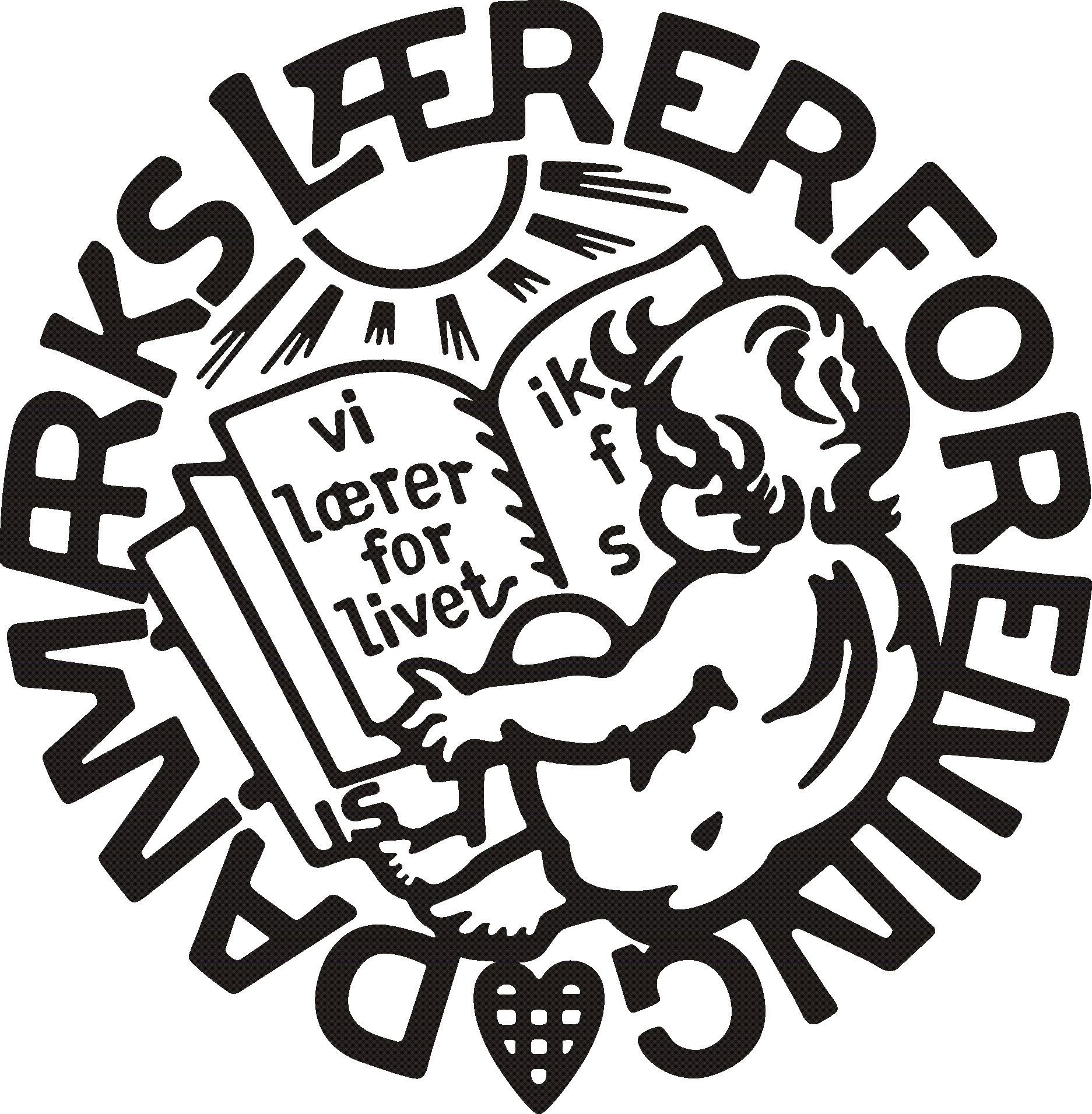 Dato:Indberetning af arbejdsskade til Danmarks LærerforeningDanmarks Lærerforening tilbyder dig hjælp ved behandling af din arbejdsskadesag. Til brug herfor er det nødvendigt med nogle personlige oplysninger, samt årsagen til skadens opståen og skadefølgerne. Oplysningerne vil naturligvis blive behandlet fortroligt.Oplysningerne i indberetningsskemaet bruges dels i arbejdet med din sag og dels til statistik over hvilke arbejdsskader, lærere udsættes for. Endelig giver viden om arbejdsskader Danmarks Lærerforening et godt grundlag for det forebyggende arbejdsmiljøarbejde.HUSK at udfylde og vedlægge følgende bilag (uden fuldmagt kan sekretariatet ikke behandle sagen):Fuldmagt i forhold til kredsen Fuldmagt i forhold til Arbejdsmarkedets ErhvervssikringFuldmagt til behandling af oplysninger Kopi af anmeldelse til forsikringsselskab eller Arbejdsmarkedets Erhvervssikring (hvis den foreligger)Indberetningsskema samt de tre bilag sendes indscannet eller som billeder til: arbejdsskade@dlf.orgSæt krydsFuldmagt					Vedrørende arbejdsskadesag Fuldmagt i forhold til Arbejdsmarkedets Erhvervssikring(Arbejdsmarkedets Erhvervssikrings kode 21 med anke- og genoptagelsesfuldmagt. FF 65)Fuldmagtsreference (sagsbehandler - udfyldes af sekretariatet): 	  Jeg giver min faglige organisation, Danmarks Lærerforening, fuldmagt til at:At indgå i dialog med arbejdsgiver samt få udleveret relevante akter fra arbejdsgiverAt få sagen oversendt fra forsikringsselskabet til Arbejdsmarkedets ErhvervssikringFå adgang til alle akter i alle sager i Arbejdsmarkedets Erhvervssikring via Se Sag systemetFå kopi af partshøringsbrev (ekskl. kopi af akter i forbindelse med partshøring)Få aktindsigt i øvrigt på begæringAt anke og anmode om genoptagelseAt anmode om sagens udsættelseAt anmode om kapitalisering af erhvervsevnetabserstatningFuldmagt i forhold til AnkestyrelsenVed eventuel anke giver jeg min faglige organisation, Danmarks Lærerforening fuldmagt med alle partsbeføjelser. Danmarks Lærerforening indgår som partsrepræsentant, hvilket indebærer ret til at:Få aktindsigtBlive partshørtAfgive udtalelseAnmode om sagens udsættelseFå kopi af afgørelsenAt anmode om genoptagelseFuldmagtVedrørende arbejdsskadesag Fuldmagt i forhold til DLF kreds og sekretariatJeg giver hermed fuldmagt til, at Danmarks Lærerforenings kreds nr. 		og sekretariatet kan udveksle oplysninger om min arbejdsskadesag, herunder:at udveksle lægelige oplysningerat udveksle oplysninger om min sociale sag på Jobcentretat udveksle oplysninger om ændringer i mit ansættelsesforholdat udveksle øvrige relevante oplysninger i forbindelse med min arbejdsskadesagFuldmagtVedrørende behandling af oplysninger i forbindelse med arbejdsskadesagVed at underskrive denne erklæring giver jeg samtykke til, at min faglige organisation, Danmarks Lærerforening, kan indsamle, behandle og videregive mine personoplysninger, samt foretage nedstående dispositioner på mine vegne i forbindelse med min arbejdsskadesag. FormålFormålet med Danmarks Lærerforenings indhentelse, behandling og videregivelse af personoplysninger er, at de er nødvendige for sagsbehandlingen af din arbejdsskadesag.Kategorier af personoplysningerI forbindelse med sagens behandling giver jeg udtrykkeligt samtykke til, at Danmarks Lærerforening, på mine vegne, kan indhente og videregive følgende kategorier af personoplysninger:Almindelige personoplysninger i form af:Kontaktoplysninger, såsom navn, adresse, telefonnummer, e-mail og CPR-nr.Kommunale oplysninger, der beskriver social sagsbehandling i forbindelse med min sygdom, økonomiske oplysninger (helbredsoplysninger, løn, pension, ferieoplysninger og lign.). Ansættelsesretlige oplysninger (ansættelse, uddannelse, ferieoplysninger, afskedigelse, sygeperioder).Følsomme personoplysninger i form af helbredsoplysninger i form afLægelige oplysninger (journaler, erklæringer, speciallægeerklæringer, behandlingsoplysninger og lign.).Oplysninger om arbejdsforhold (aftaler om særlige arbejdsforhold eller hensyn m.v.).Oplysninger om andre arbejdsskadessager, der måtte være/blive registreret i mit navn ud over den aktuelle skade.Ved behov, oplysninger om strafbare forholdStrafferetlige oplysninger eller politianmeldte forhold i det omfang, det måtte være er relevant for behandlingen af min aktuelle arbejdsskadessag. Videregivelse af oplysningerJeg er bekendt med, at oplysningerne kan videregives, når det er relevant for behandlingen af arbejdsskadessagen, til følgende:•	Arbejdsmarkedets Erhvervssikring•	Ankestyrelsen•	Erstatningsnævnet for voldsofre•	Forsikringsselskaber•	Arbejdsgiver•	Eventuelle ansvarlige skadevoldere, advokater, domstole, sagkyndige•	Danmarks Lærerforenings afskedigelsesteam og forhandlingsteamTidsrummet for opbevaring af personoplysningerneOplysningerne om dig opbevares af Danmarks Lærerforening i 10 år efter en anmeldt ulykke er blevet afvist eller vi har afsluttet rådgivningen omkring din sagRetten til at trække samtykket tilbageDette samtykke kan til enhver tid tilbagekaldes. Tilbagetrækning af samtykke berører ikke lovligheden af den databehandling, der er baseret på samtykke inden tilbagetrækningen. Hvis du tilbagetrækker dit samtykke, kan Danmarks Lærerforening ikke længere hjælpe dig med behandlingen af din arbejdsskadesag.Øvrige informationer Vi behandler altid personoplysninger om medlemmer i overensstemmelse med lovgivningen og vores persondatapolitik, som du finder her: https://www.dlf.org/service-menu/persondataI vores persondatapolitik finder du vigtige informationer om, hvordan vi behandler dine personoplysninger, og hvilke rettigheder du har.Accept og underskriftJeg bekræfter med min underskrift på denne erklæring, at Danmarks Lærerforening gives fuldmagt med henblik på behandling af min arbejdsskadesag. Jeg er indforstået med, at Danmarks Lærerforening indhenter og behandler de nævnte personoplysninger om mig til ovennævnte formål, samt at personoplysningerne kan videregives til de nævnte modtagere.Navn: Adresse:Telefon:Cpr.nr.Underskrift: __________________________________________________Indberetning af pludselig opstået ARBEJDSULYKKE (sket indenfor fem dage)Indberetning af pludselig opstået ARBEJDSULYKKE (sket indenfor fem dage)Formodet eller konstateret ERHVERVSSYGDOM (som følge af skadelig påvirkning på mere end 5 dage)Formodet eller konstateret ERHVERVSSYGDOM (som følge af skadelig påvirkning på mere end 5 dage)  Navn:   Navn:   Navn: Navn:Adresse:Telefon:CPR nr.:, den       /        - , den       /        - , den       /        - byunderskriftunderskriftNavn:Adresse:Telefon:CPR nr.:, den       /        -, den       /        -, den       /        -byunderskriftunderskrift